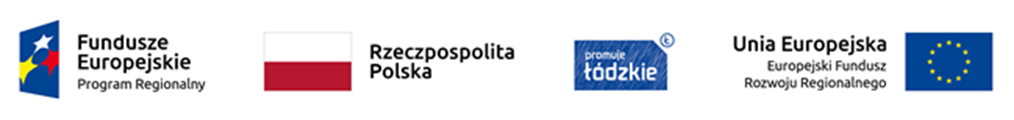 Załącznik 2do Uchwały NrZarządu Województwa Łódzkiegoz dniaZałącznik 2do Uchwały NrZarządu Województwa Łódzkiegoz dniaZałącznik 2do Uchwały NrZarządu Województwa Łódzkiegoz dniaZałącznik 2do Uchwały NrZarządu Województwa Łódzkiegoz dniaZałącznik 2do Uchwały NrZarządu Województwa Łódzkiegoz dniaZałącznik 2do Uchwały NrZarządu Województwa Łódzkiegoz dniaZałącznik 2do Uchwały NrZarządu Województwa Łódzkiegoz dniaZałącznik 2do Uchwały NrZarządu Województwa Łódzkiegoz dniaZałącznik 2do Uchwały NrZarządu Województwa Łódzkiegoz dniaLista rezerwowa projektów do dofinansowania w ramach Konkursu zamkniętego dla naboru Nr RPLD.04.02.02-IZ.00-10-001/19 w ramach Osi priorytetowej IV Gospodarka Niskoemisyjna Działanie IV.2 Termomodernizacja budynków Poddziałanie IV.2.2 Termomodernizacja budynków
Regionalnego Programu Operacyjnego Województwa Łódzkiego na lata 2014-2020.Lista rezerwowa projektów do dofinansowania w ramach Konkursu zamkniętego dla naboru Nr RPLD.04.02.02-IZ.00-10-001/19 w ramach Osi priorytetowej IV Gospodarka Niskoemisyjna Działanie IV.2 Termomodernizacja budynków Poddziałanie IV.2.2 Termomodernizacja budynków
Regionalnego Programu Operacyjnego Województwa Łódzkiego na lata 2014-2020.Lista rezerwowa projektów do dofinansowania w ramach Konkursu zamkniętego dla naboru Nr RPLD.04.02.02-IZ.00-10-001/19 w ramach Osi priorytetowej IV Gospodarka Niskoemisyjna Działanie IV.2 Termomodernizacja budynków Poddziałanie IV.2.2 Termomodernizacja budynków
Regionalnego Programu Operacyjnego Województwa Łódzkiego na lata 2014-2020.Lista rezerwowa projektów do dofinansowania w ramach Konkursu zamkniętego dla naboru Nr RPLD.04.02.02-IZ.00-10-001/19 w ramach Osi priorytetowej IV Gospodarka Niskoemisyjna Działanie IV.2 Termomodernizacja budynków Poddziałanie IV.2.2 Termomodernizacja budynków
Regionalnego Programu Operacyjnego Województwa Łódzkiego na lata 2014-2020.Lista rezerwowa projektów do dofinansowania w ramach Konkursu zamkniętego dla naboru Nr RPLD.04.02.02-IZ.00-10-001/19 w ramach Osi priorytetowej IV Gospodarka Niskoemisyjna Działanie IV.2 Termomodernizacja budynków Poddziałanie IV.2.2 Termomodernizacja budynków
Regionalnego Programu Operacyjnego Województwa Łódzkiego na lata 2014-2020.Lista rezerwowa projektów do dofinansowania w ramach Konkursu zamkniętego dla naboru Nr RPLD.04.02.02-IZ.00-10-001/19 w ramach Osi priorytetowej IV Gospodarka Niskoemisyjna Działanie IV.2 Termomodernizacja budynków Poddziałanie IV.2.2 Termomodernizacja budynków
Regionalnego Programu Operacyjnego Województwa Łódzkiego na lata 2014-2020.Lista rezerwowa projektów do dofinansowania w ramach Konkursu zamkniętego dla naboru Nr RPLD.04.02.02-IZ.00-10-001/19 w ramach Osi priorytetowej IV Gospodarka Niskoemisyjna Działanie IV.2 Termomodernizacja budynków Poddziałanie IV.2.2 Termomodernizacja budynków
Regionalnego Programu Operacyjnego Województwa Łódzkiego na lata 2014-2020.Lista rezerwowa projektów do dofinansowania w ramach Konkursu zamkniętego dla naboru Nr RPLD.04.02.02-IZ.00-10-001/19 w ramach Osi priorytetowej IV Gospodarka Niskoemisyjna Działanie IV.2 Termomodernizacja budynków Poddziałanie IV.2.2 Termomodernizacja budynków
Regionalnego Programu Operacyjnego Województwa Łódzkiego na lata 2014-2020.Lista rezerwowa projektów do dofinansowania w ramach Konkursu zamkniętego dla naboru Nr RPLD.04.02.02-IZ.00-10-001/19 w ramach Osi priorytetowej IV Gospodarka Niskoemisyjna Działanie IV.2 Termomodernizacja budynków Poddziałanie IV.2.2 Termomodernizacja budynków
Regionalnego Programu Operacyjnego Województwa Łódzkiego na lata 2014-2020.L.p.Numer wnioskuBeneficjentTytuł projektuWartość ogółemWnioskowane dofinansowanie 
z EFRR (PLN)Wnioskowane dofinansowanie z Budżetu Państwa (PLN)Wnioskowane dofinansowanie z EFRR NARASTAJĄCO (PLN)Wynik oceny merytorycznej1WND-RPLD.04.02.02-10-0029/19Gmina UniejówKompleksowa termomodernizacja obiektów użyteczności publicznej w Gminie Uniejów1 420 947,86765 187,660,00765 187,6661,76%2WND-RPLD.04.02.02-10-0046/19Gmina WartaTermomodernizacja budynku szkolnego w Warcie przy ul. Koźmińskiej1 964 310,001 357 450,000,002 122 637,6660,29%3WND-RPLD.04.02.02-10-0064/19Parafia pod wezwaniem Chrystusa Króla w ŁodziTermomodernizacja i modernizacja energetyczna budynków Parafii p. w. Chrystusa Króla w Łodzi1 804 774,761 102 990,560,003 225 628,2260,29%RAZEMRAZEMRAZEMRAZEM5 190 032,623 225 628,220,003 225 628,223 225 628,22